                                    ПроєктПро переведення садового будинку у жилий будинокРозглянувши заяву гр. Олійник Оксани Іванівни та подані нею документи, керуючись статтею 40 Закону України «Про місцеве самоврядування в Україні, Порядком переведення дачних і садових будинків, що відповідають державним будівельним нормам, у жилі будинки, затвердженого Постановою Кабінету Міністрів України від 29 квітня 2015 р. № 321, виконавчий комітет Гірської сільської ради ВИРІШИВ:1. Перевести садовий будинок, що належить на праві приватної власності, Олійник Оксані Іванівні, та розташований за адресою: Київська область Бориспільський район, село Ревне, «Лісовий масив», вулиця Новоселів, будинок 7, у житловий будинок.2. Контроль за виконання даного рішення покласти на_________________.Сільський голова                                                                          Р.М. Дмитрів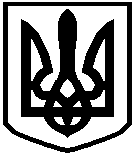 ГІРСЬКА СІЛЬСЬКА РАДАКИЇВСЬКА ОБЛАСТЬБОРИСПІЛЬСЬКИЙ РАЙОНВИКОНАВЧИЙ КОМІТЕТР І Ш Е Н Н Я__________________________					№ _______